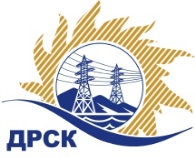 Акционерное Общество«Дальневосточная распределительная сетевая  компания»Протокол № 38/ПРУ -Изаседания Закупочной комиссии по аукциона  в электронной форме участниками которого могут быть только субъекты малого и среднего предпринимательства «Кадастровые работы для целей оформления охранных зон и публичных сервитутов под электросетевыми объектами, расположенными на территории Серышевского района Амурской области», лот 16201-ПРО-ПРО ДЭК-2020-ДРСК  № ЕИС – 31908364832 (МСП)Способ и предмет закупки: аукциона в электронной форме участниками которого могут быть только субъекты малого и среднего предпринимательства «Кадастровые работы для целей оформления охранных зон и публичных сервитутов под электросетевыми объектами, расположенными на территории Серышевского района Амурской области», лот 16201-ПРО-ПРО ДЭК-2020-ДРСК.КОЛИЧЕСТВО ПОДАННЫХ ЗАЯВОК НА УЧАСТИЕ В ЗАКУПКЕ: 7 (семь) заявок.ВОПРОСЫ, ВЫНОСИМЫЕ НА РАССМОТРЕНИЕ ЗАКУПОЧНОЙ КОМИССИИ: Об утверждении результатов процедуры аукциона.Об отклонении заявки участника № 232732 ООО 'ЗЕМЛЕМЕР'О ранжировке заявок Участников.О выборе победителя закупки.РЕШИЛИ:По вопросу № 1Принять условия заявок Участников после аукциона:По вопросу № 2Отклонить заявку Участника № 232732 ООО 'ЗЕМЛЕМЕР' от дальнейшего рассмотрения на основании подпункта «а» пункта 4.15.3 Документации о закупке, как несоответствующую следующим требованиям:По вопросу № 3Утвердить ранжировку заявок:По вопросу № 4Признать Победителем закупки Участника, занявшего 1 (первое) место в ранжировке по степени предпочтительности для Заказчика: ООО "ГЕО-ГРАДКАДАСТР", 677008, РЕСП САХА /ЯКУТИЯ/, Г ЯКУТСК, УЛ ПЕТРОВСКОГО, ДОМ 29, КОРПУС 4, КВАРТИРА 110, ИНН 1435296404, КПП 143501001, ОГРН 1151447006226 с ценой заявки не более 2 146 000,00 руб. без учета НДС Срок выполнения работ: с момента заключения договора до 01.11.2021Условия оплаты: Оплата по Договору производится Заказчиком в течение 30 (тридцати) календарных дней с момента подписания акта выполненных работ обеими Сторонами.Инициатору договора обеспечить подписание договора с Победителем не ранее чем через 10 (десять) календарных дней и не позднее 20 (двадцати) календарных дней после официального размещения итогового протокола по результатам закупки.Победителю закупки в срок не позднее 3 (трех) рабочих дней с даты официального размещения итогового протокола по результатам закупки обеспечить направление по адресу, указанному в Документации о закупке, информацию о цепочке собственников, включая бенефициаров (в том числе конечных), по форме и с приложением подтверждающих документов согласно Документации о закупке.Исп. Коротаева Т.В.Тел. (4162) 397-205город  Благовещенск«25» ноября 2019 №п/пИдентификационный номер Участника закупкиДата и время регистрации заявки23273209.10.2019 09:4823383308.10.2019 06:5823581710.10.2019 04:5823724511.10.2019 14:0823749014.10.2019 02:2623774614.10.2019 06:1823784214.10.2019 08:56№ п/пИдентификационный номер/Наименование  УчастникаДата и время регистрации заявкиЦеновое предложение 
руб. без НДСУчастник №2327322 160 000,0001.11.2019 10:48:32Участник №2358172 702 071.7501.11.2019 10:13:00Участник №2377462 146 000,0001.11.2019 10:51:34№ п/пОснования для отклоненияУчастник не предоставил все обязательные к предоставлению документов в составе ценового предложения (опись, коммерческое предложение и справки об отсутствии признаков крупной сделки) в соответствии с требованиями п. 15-17 Приложения №4 к Документации о закупке.Место в ранжировке (порядковый № заявки)Наименование Участника и/или идентификационный номерДата и время регистрации заявкиИтоговая цена заявки, 
руб. без НДС Возможность применения приоритета в соответствии с 925-ПП1 местоУчастник №23774601.11.2019 10:51:342 146 000,00нет2 местоУчастник №23581701.11.2019 10:13:002 702 0710,75нетСекретарь Закупочной комиссии 1 уровня АО «ДРСК»___________________М.Г. Елисеева